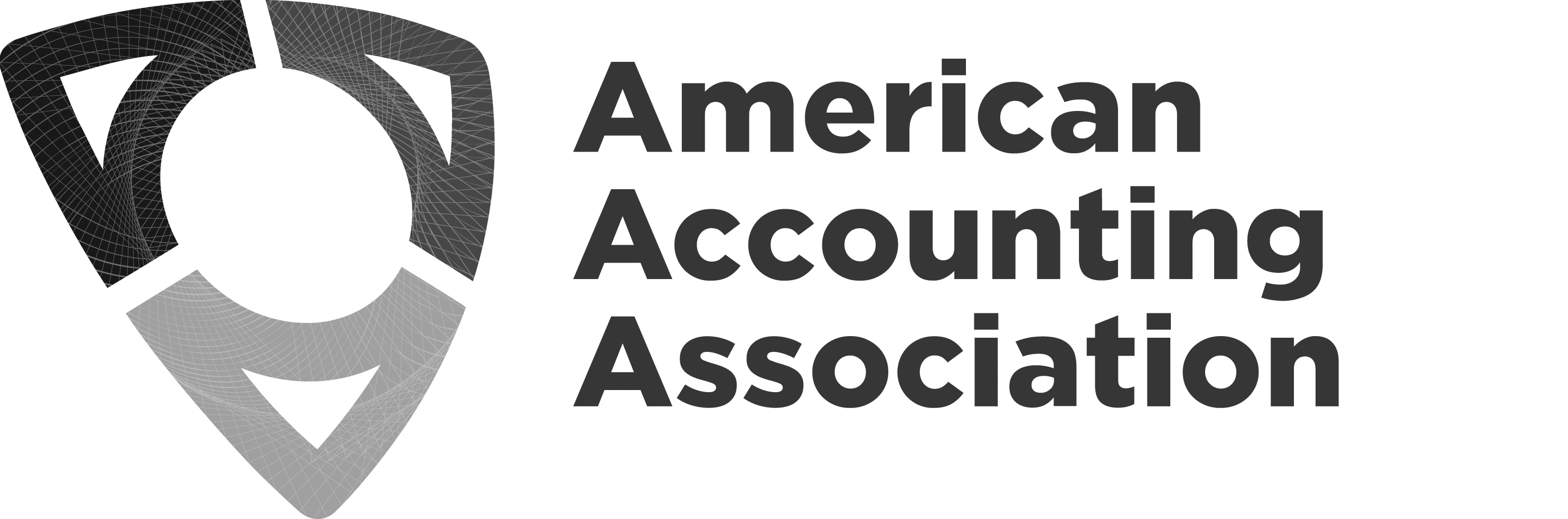 Board Meeting AgendaTuesday, March 12, 20242:00 pm – 5:00 pm ESTTuesday, March 12, 2024Board Members AttendingBoard Members AttendingMark Taylor, PresidentAudrey A. Gramling, President-ElectMark Dawkins, Past PresidentAnne Farrell, Vice President-FinanceMargaret Christ, Vice President-  Finance-ElectSarah McVay, Vice President-   Research and PublicationsNatalie T. Churyk, Vice President-     EducationNorma Montague, Vice President-Diversity, Equity,   and InclusionLinda Parsons, Director-Focusing on       MembershipTim Rupert, Director-Focusing on SegmentsCristina Florio, Director-Focusing on InternationalBette Kozlowski, Director-Focusing on Academic/Practitioner     InteractionYvonne Hinson, Chief Executive OfficerAAA Guests & Professional Staff AttendingAAA Guests & Professional Staff AttendingSidney Askew, Council ChairAlisa Brink, Council Chair-ElectMark S. Beasley, President-Elect-ElectJacqueline S. Hammersley, Vice President-Research &      Publications-ElectJay C. Thibodeau, Director-Focusing on Segments-      ElectErlinda Jones, Senior Director, Meetings & MembershipSteve Matzke, Senior Director, External Relations &       GovernanceMichele Morgan, Chief Financial OfficerKaren Osterheld, Senior Director, Center for Advancing         Accounting EducationStephanie Austin, Senior Director, Publications and         Content StrategyMark VanZorn, Chief Information OfficerDarlene Dobson, Executive AssistantTimeTopic (V=Vote)Attachments(W – Board Website, L – Link)Presenter(s)2:00 pm(5 min)WelcomeOpening RemarksAgenda ReviewW – Meeting AgendaMark Taylor2:05 pm(15 min)Annual Meeting Theme DiscussionAudrey Gramling2:20 pm(15 mins)Council Meeting ReviewSidney Askew2:35 pm(25 mins)Governance UpdateDiscussion regarding vote for a new ICM who will serve 2024-2027Acceptance of Committee Progress ReportsBoard Positions for (2025-2026)Outstanding Service AwardW- Accounting Horizons Steering CommitteeW- Audit CommitteeW- Council Advocacy Review CommitteeW- COSO CommitteeW- DEI CommitteeW- Education CommitteeW- Governance CommitteeW- Issues in Accounting Education Steering      CommitteeW- Membership Advisory CommitteeW- Nominations CommitteeW- Rookie Camp CommitteeW-The Accounting Review Steering CommitteeL- Outstanding Service AwardMark Taylor3:00 pm(30 mins)Discuss MeetingsMay Board Retreat in OrlandoJuly virtual Board/Council MeetingsKFUPM ConferenceRookie CampYvonne HinsonMark TaylorErlinda Jones3:30 pm(10 mins)Break3:40 pm(60 min)Publications UpdateOA Journal ContractsAccounting Horizons:AH MemorialsAH Editor SlateAH Journal ConferencesAH Editorial Policy-proposed revisionsW- Draft Elsevier OA Journal AgreementW- Draft Elsevier & AAA Journal Affiliation AgreementYvonne HinsonStephanie Austin4:40 pm(20 min)Additional BusinessMark TaylorYvonne Hinson5:00 pmWrap up and adjournMark Taylor